RaportPilotimi  i trajnimit të mësuesve  të ciklit të mesëm të lartë të arsimit parauniversitare në Universitetin “Eqrem Çabej ”.Mbështetur nga Entral ProjectGrupi i punësGëzim SalaMajlinda BobratiEduina GugaTitulli i lëndës : Edukimi i aftësive sipërmarrëse për mësuesit e arsimit të mesëm të ulët dhe të lartë parauniversitarKodi: 22EKP188Prezantimi:Ky modul është zhvilluar për të identifikuar aktivitetet që mësuesi duhet të zhvillojë për një edukim sipërmarrës në nxënësit e nivelit të mesëm parauniversitar. Moduli vlerëson efektivitetin e edukimit të hershëm sipërmarrës në ciklin e dytë të sistemit arsimor parauniversitar. Metodologjia e përdorur merr në konsideratë zhvillimin e tre llojeve të aftësive tek fëmijët: aftësitë sipërmarrëse jo-konjitive, sipërmarrjen njohëse dhe synimet për t'u bërë sipërmarrës. Moduli organizohet duke simuluar një program sipërmarrës. Temat kryesore të programit janë hartuar në 3 ditë trajnime që përfshijnë aktivitete praktike si dhe aktivitete shtesë në shtëpi si dhe testimin përfundimtar.Objektivi kryesor:Objektivi kryesor i këtij moduli është t'u sigurojë mësuesve të arsimit të mesëm parauniversitar aftësi të transferueshme dhe të sjellë një mentalitet sipërmarrës në arsimin parauniversitar duke inkurajuar metodat e mësimdhënies sipërmarrëse, duke edukuar sjelljen sipërmarrëse të mësuesve dhe duke mbështetur krijimin e sipërmarrjeve të reja.Theksi vihet në mbështetjen dhe kultivimin e mentalitetit sipërmarrës të mësuesve, për t'u transferuar tek nxënësit e tyre, si dhe në mjedisin dhe shoqërinë përreth.Qëllimi:Të ndërtojë kapacitete mësimore me aftësi në edukimin e koncepteve të sipërmarrjes për mësuesit e arsimit të mesëm me njohuritë bazë të sipërmarrjes të përshtatura në nivelin e klasës dhe orientimin drejt ideve për praktika dhe projekte që edukojnë një sipërmarrës të ri.Objektivat specifike të trajnimit (Rezultatet e të nxënit)• Fitimi i njohurive të reja dhe aftësive të transferueshme për shndërrimin e ideve inovative në produkte dhe shërbime të reja• Rritja e të kuptuarit të procesit të sipërmarrjes nga pjesëmarrësit e trajnimit ( p.sh. krijimi dhe njohja e mundësive)• Përmirësimi i aftësive për zgjidhjen e problemeve dhe punës në grup nën presionin e kohës• Rritja e aftësive prezantuese• Rritja e aftësive të transferueshmërisë/zbatueshmërisë në mësimdhënien shumëdisiplinoreGrupi i synuar : Mësues të arsimit të mesëm, të ulët dhe të lartë në arsimin parauniversitar dhe drejtorë dhe administratorë të shkollaveImplementimi i Trajnimit në Universitetin “Eqrem Çabej ”.Faza përgatitoreFaza e zhvillimit të modulit të trajnimit :Zbatimi i kursit pilot u realizua duke filluar me zhvillimin e programit të modulit, nga Universiteti i Vlorës si partneri përgjegjës për këtë detyrë.vlerësimi i modulit dhe përmirësimet e bëra pas takimit në Leon dhe VlorëFaza e akreditimit : Shtator – Dhjetor 2022akreditimi i modulit nga ASCAP, në dy haparegjistrimin e modulit në sistemin RASH dhe zhvillimin e kursit pilot, duke finalizuar zbatimin.Në sistemin RASH, moduli është aktiv me këto kredenciale: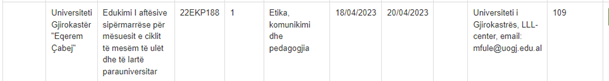 Njoftimi i thirrjes për modulin e trajnimit u bë i disponueshëm në lidhjet e mëposhtme:• 	Llogaritë zyrtare sociale në Facebook dhe Instagram:https://m.facebook.com/story.php?story_fbid=921183242402343&id=100035320284422&mibextid=Nif5oz https://www.instagram.com/p/CqczgLDsI0r/?igshid=YmMyMTA2M2Y%3D Regjistrimi i kandidatëveRegjistrimi është çelur në sistemin kombëtar për kualifikimin e mësuesve.https://trajnime.arsimi.rash.al/Trajnimes/TrajnimeMesues?SelectedQyteti=11&SelectedFushaModul=&SelectedAgjensia=2154 Faza aktuale e zbatimit: 18, 19, 20 prill 2023, ora 14:00 - 17:00Pas përfundimit të procesit të regjistrimit, u konstatua se 53 nga gjithsej 109 mësues të regjistruar përfunduan me sukses regjistrimin e tyre.Trajnimi u zhvillua në tre ditë të veçanta, gjatë të cilave të trajnuarit morën pjesë aktive në një program gjithëpërfshirës. Kurrikula përfshin si ekspozimin teorik ashtu edhe aktivitete praktike në aspektet thelbësore të procesit të Start Up, duke përfshirë zhvillimin e ideve të biznesit dhe strategjitë efektive të marketingut. Siç ishte parashikuar, pjesëmarrësit shfaqën nivele të larta angazhimi dhe përqafuan me dëshirë sfidat. Pas trajnimit, pjesëmarrësit shfaqën një kuptim të zgjeruar të parakushteve për sipërmarrje, duke i pajisur ata me aftësinë për të ofruar udhëzime dhe mbështetje më të informuar për studentët e tyre.Gjatë gjithë trajnimit, pjesëmarrësit u angazhuan në ushtrime bashkëpunuese dhe detyra praktike brenda grupeve, duke dhënë zgjidhje novatore për aktivitetet sipërmarrëse brenda një konteksti startup të sapoformuluar, të gjitha të realizuara brenda një afati kohor të kondensuar. Procesi mësimor u zgjerua me leksione dhe u udhëhoq nga trajnerë me përvojë. Trajnimi kulmoi me një sesion testimi vlerësues.Për më tepër, gjatë trajnimit të mesëm të mësimdhënësve, përfaqësues të shquar nga sektori i biznesit ndanë përvojat e tyre të vlefshme dhe përçuan njohuri thelbësore që kanë të bëjnë me edukimin sipërmarrës.MetodologjiaModuli ofron një sërë aktivitetesh që integrojnë konceptet teorike me zbatimin praktik. Këto aktivitete synojnë të zhvillojnë planin përfundimtar të biznesit dhe video-pitch për projektin sipërmarrës. Përdorimi i metodave pjesëmarrëse dhe teknikave të tjera ishte vendimtar për t'u mundësuar pjesëmarrësve të fitonin një kuptim të qartë të përmbajtjes mësimore. Për të mbështetur të mësuarit sipërmarrës janë përdorur disa teknika, mjete dhe mjete mësimore, duke përfshirë:NxemjeBrainstormingVetë-reflektimEkspertë të ftuarLean Start UpSimulimi i lojës me rolePunë në grup (në auditor)Punë e pavarur në grup Prezantimet në Power Point Vlerësimi I trajnimit pilotAdresat e emailit të pjesëmarrësve u janë përcjellë koordinatorëve të projektit për të lehtësuar vlerësimet individuale. Procesi pasues i vlerësimit mbështetet në përdorimin e pyetësorit EÇUG, i cili iu shpërnda të gjithë pjesëmarrësve. Gjithsej 48 të anketuar, nga grupi fillestar prej 53 pjesëmarrësish, dhanë komente në lidhje me programin e trajnimit gjithëpërfshirës.Sondazhi përdori një qasje të strukturuar që përfshin tre seksione të veçanta. Seksioni fillestar u krijua për të mbledhur informacion thelbësor demografik që ishte integral i vlerësimit pasues, i cili përfshinte 10 përgjigje specifike në seksionin e dytë. Në këtë seksion të dytë, pjesëmarrësve iu kërkua të ofronin vlerësimet e tyre mbi aspekte të ndryshme të programit të trajnimit. Vlerësimet e tyre u matën në një shkallë nga 1 deri në 5, me 5 që tregon vlerësimin më të lartë të arritshëm.KonkluzioneBazuar në perceptimin e trajnerëve, reagimet verbale të mbledhura në diskutimet në fund të çdo aktiviteti, si dhe në analizën e komenteve, EÇUG arriti në përfundimin se trajnimi pilot ishte përgjithësisht i suksesshëm dhe objektivat u arritën në një nivel të kënaqshëm.Rruga drejt një edukimi sipërmarrës, që është qëllimi përfundimtar, është e gjatë dhe sfiduese. Ky ishte një hap shumë i vogël, modest drejt një mendësie sipërmarrëse, i cili duhet të pasohet nga përpjekje të tjera individuale dhe institucionale.Rekomandime:Për të evituar konfuzionin dhe paqartësitë e mundshme si midis instruktorëve dhe pjesmarrësve, duke siguruar një pjesëmarrje të barabartë, këshillohet që të  regjistrimi online i mësuesve në portalin ASCAP të mbyllet përpara fillimit të trajnimit.Rekomandohet që seancat e ardhshme të trajnimit të mësuesve të organizohen në ditë të veçanta dhe të dedikuara. Kjo marrëveshje parashikohet të forcojë përqindjet e frekuentimit, të promovojë angazhim të shtuar dhe të përmirësojë performancën e përgjithshme.Për të optimizuar efektivitetin e programit të trajnimit dhe për të rritur zbatueshmërinë e tij praktike, sugjerohet që orët individuale të studimit të ndahen gjatë dy ditëve fillestare. Rrjedhimisht, ekipi i EÇUG ka zgjedhur këtë qasje, duke rezervuar 4.5 orë në dy ditët fillestare të trajnimit për studime të vetëdrejtuara. Ndarja e kohës së pavarur të studimit pas trajnimit përputhet me qëllimet kryesore të programit.Fotot e Trajnimit: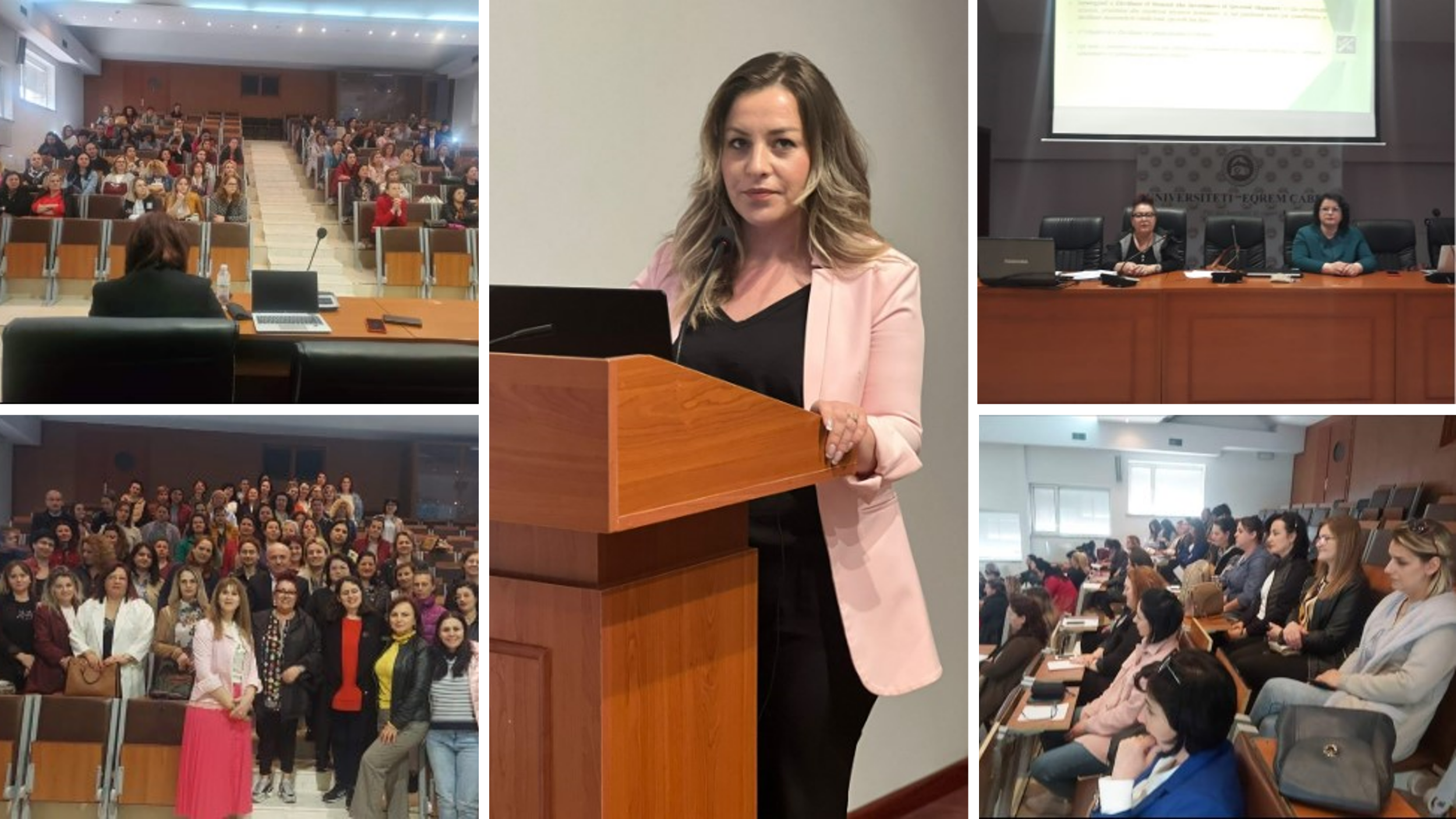 Statement No. 56789101112131415Average Rating per statement4.874.794.734.814.854.654.984.924.834.894.88Section 2 Average rating4.844.844.844.844.844.844.844.844.844.844.84